1 Finance 				Test Date: ________________Contents:VBPF Lesson 1 – Time Management & Health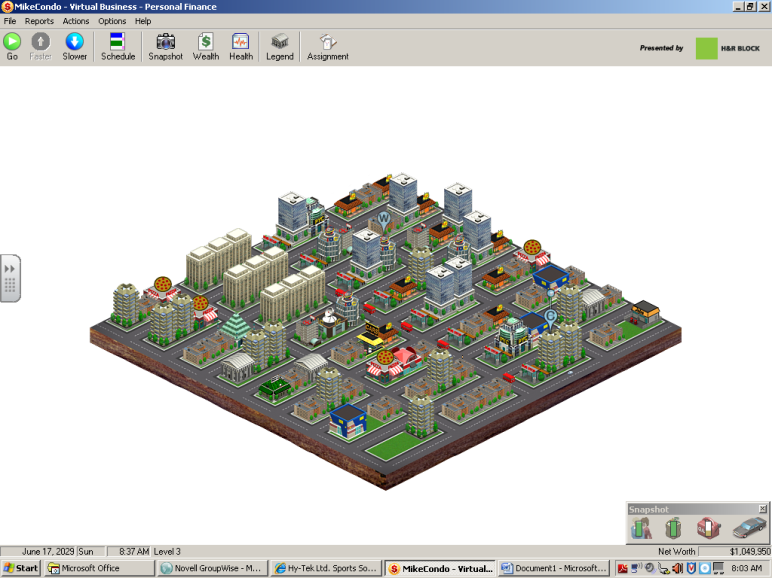 VBPF Lesson 2 – Finding a JobVBPF Lesson 3 – Eduction and AdvancementCompetencies:1:  Demonstrate positive work ethic2:  Demonstrate integrity4:  Demonstrate self-representation skills7:  Demonstrate creativity and resourcefulness9:  Demonstrate effective reading and writing skills10:  Demonstrate critical thinking and problem-solving skills12:  Demonstrate an understanding of workplace organizations, systems, and climates14:  Demonstrate job-acquisition and advancement skills15:  Demonstrate time-, task-, and resource-management skills16:  Demonstrate job-specific mathematics skills18:  Demonstrate proficiency with technologies common to a specific occupation19:  Demonstrate information technology skills20:  Demonstrate an understanding of Internet use and security issuesDemonstrating Knowledge of Income Earning and Reporting110:  Examine how personal choices about education, training, skill development, and careers impact earnings.111:  Differentiate among sources of income. 112:  Calculate net pay. 113:  Investigate employee benefits and incentives.Financing Education after High School138:  Identify sources of financial aid. 139:  Examine types of student loans. 140:  Explain the repayment process for student loans. 141:  Describe types of student grants.142:  Describe types of scholarships.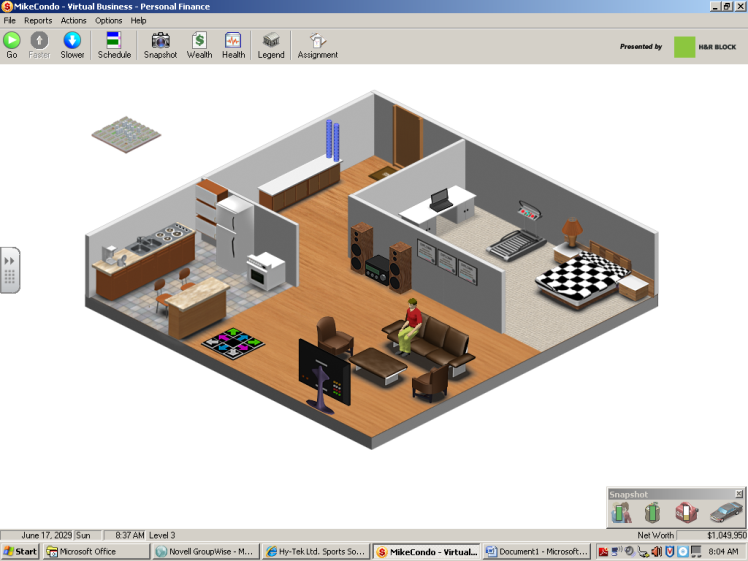 143:  Describe investment options to pay for college costs. 144:  Identify ways to make the cost of postsecondary education affordable.Developing Career Exploration and Employability Skills149:  Investigate career opportunities. 150:  Identify personal interests, aptitudes, and attitudes related to the characteristics found in successful workers.  152:  Research a company in preparation for a job interview.Vocabulary:Time ManagementBasic NeedsGoalsSedentaryValues(Career)AdvancementCareer PathCost of LivingAptitudeSalaryApprenticeshipAssociate’s DegreeBachelor’s DegreeCareer LadderCooperative EducationInternship